ИЗВЕЩЕНИЕАдминистрация Волотовского муниципального округа в соответствии со статьей 39.18 Земельного кодекса Российской Федерации сообщает о возможном предоставлении в аренду земельного участка из земель населенных пунктов ориентировочной площадью 5000 квадратных метров в кадастровом квартале 53:04:0050303, расположенного по адресу: Российская Федерация, Новгородская область, Волотовский муниципальный округ, д. Волот, вид разрешенного использования - для ведения личного подсобного хозяйства (приусадебный земельный участок).Граждане, заинтересованные в предоставлении вышеуказанного земельного участка вправе  подать заявление (образец заявления прилагается) о намерении участвовать в аукционе на право заключения договора аренды земельного участка. Заявление принимаются в письменной форме в течение тридцати дней со дня официального опубликования настоящего извещения по рабочим дням по адресу: Новгородская область, Волотовский район, п. Волот, ул. Комсомольская, д.17, лит. Б. в ГОАУ “Многофункциональный центр предоставления государственных и муниципальных услуг” (пн. 8.30 – 14.30, вт., ср., чт., пт.: 8.30 – 17.30; сб.: 9.00 -15.00 (кроме праздничных дней), либо по адресу: Новгородская область, Волотовский район, п. Волот, ул. Комсомольская, д.38, каб. 206 (КУМИ) (вт., чт. с 10.00-12.30 и с 14.00-17.00), в Администрации Волотовского муниципального округа.Способ подачи заявления: в виде бумажного документа непосредственно при личном обращении, или в виде бумажного документа посредством почтового отправления. Дата окончания приёма заявлений – 22.09.2023 года.       Ознакомиться со схемой расположения земельного участка заинтересованные лица могут по адресу: Новгородская область, Волотовский округ, п. Волот, ул. Комсомольская, д.38, каб. 206 (КУМИ) (вт., чт. с 10.00-12.30 и с 14.00-17.00).В случае поступления в указанный срок заявлений иных граждан о намерении участвовать в аукционе принимается решение о проведении аукциона на право заключения договора аренды земельного участка.                                   _______________________________________________________Приложение: образец заявления о намерении участвовать в аукционе на право заключения договора аренды земельного участка.                                                    Заявлениео намерении участвовать в аукционе Сообщаю о намерении участвовать в аукционе по продаже земельного участка или аукциона на право заключения договора аренды земельного участка (нужное подчеркнуть) площадью ____________ кв.м. с кадастровым номером ______________________, расположенного по адресу:____________ __________________________________________________________________Цель предоставления________________________________________________к заявлению прилагаются следующие документы:В соответствии со статьей 9 Федерального закона от 27 июля 2006 года № 152-ФЗ «О персональных данных» Подтверждаю свое согласие, а также согласие представляемого мною лица, на обработку персональных данных (сбор, систематизацию, накопление, хранение, уточнение (обновление, изменение), использование, распространение, обезличивание, блокирование, уничтожение персональных данных, а также иных действий, необходимых для обработки персональных данных в рамках предоставления Администрацией муниципальных услуг) и передачу такой информации третьим лицам, в случаях, установленных действующим законодательством, в том числе в автоматизированном режиме.Настоящим подтверждаю, что сведения, указанные в настоящем заявлении, на дату представления заявления достоверны. «_____»_____________________20___г.                                               ____________                                                                                               (подпись)Утверждена постановлением Администрации Волотовского  муниципального округа                             от _________________ №____________ИЗВЕЩЕНИЕАдминистрация Волотовского муниципального округа в соответствии со статьей 39.18 Земельного кодекса Российской Федерации сообщает о возможном предоставлении в аренду земельного участка из земель населенных пунктов ориентировочной площадью 1874 квадратных метра в кадастровом квартале 53:04:0050303, расположенного по адресу: Российская Федерация, Новгородская область, Волотовский муниципальный округ, д. Волот, вид разрешенного использования - для ведения личного подсобного хозяйства (приусадебный земельный участок).Граждане, заинтересованные в предоставлении вышеуказанного земельного участка вправе  подать заявление (образец заявления прилагается) о намерении участвовать в аукционе на право заключения договора аренды земельного участка. Заявление принимаются в письменной форме в течение тридцати дней со дня официального опубликования настоящего извещения по рабочим дням по адресу: Новгородская область, Волотовский район, п. Волот, ул. Комсомольская, д.17, лит. Б. в ГОАУ “Многофункциональный центр предоставления государственных и муниципальных услуг” (пн. 8.30 – 14.30, вт., ср., чт., пт.: 8.30 – 17.30; сб.: 9.00 -15.00 (кроме праздничных дней), либо по адресу: Новгородская область, Волотовский район, п. Волот, ул. Комсомольская, д.38, каб. 206 (КУМИ) (вт., чт. с 10.00-12.30 и с 14.00-17.00), в Администрации Волотовского муниципального округа.Способ подачи заявления: в виде бумажного документа непосредственно при личном обращении, или в виде бумажного документа посредством почтового отправления. Дата окончания приёма заявлений – 22.09.2023 года.       Ознакомиться со схемой расположения земельного участка заинтересованные лица могут по адресу: Новгородская область, Волотовский округ, п. Волот, ул. Комсомольская, д.38, каб. 206 (КУМИ) (вт., чт. с 10.00-12.30 и с 14.00-17.00).В случае поступления в указанный срок заявлений иных граждан о намерении участвовать в аукционе принимается решение о проведении аукциона на право заключения договора аренды земельного участка.                                       _______________________________________________________Приложение: образец заявления о намерении участвовать в аукционе на право заключения договора аренды земельного участка.                                                    Заявлениео намерении участвовать в аукционе Сообщаю о намерении участвовать в аукционе по продаже земельного участка или аукциона на право заключения договора аренды земельного участка (нужное подчеркнуть) площадью ____________ кв.м. с кадастровым номером ______________________, расположенного по адресу:____________ __________________________________________________________________Цель предоставления________________________________________________к заявлению прилагаются следующие документы:В соответствии со статьей 9 Федерального закона от 27 июля 2006 года № 152-ФЗ «О персональных данных» Подтверждаю свое согласие, а также согласие представляемого мною лица, на обработку персональных данных (сбор, систематизацию, накопление, хранение, уточнение (обновление, изменение), использование, распространение, обезличивание, блокирование, уничтожение персональных данных, а также иных действий, необходимых для обработки персональных данных в рамках предоставления Администрацией муниципальных услуг) и передачу такой информации третьим лицам, в случаях, установленных действующим законодательством, в том числе в автоматизированном режиме.Настоящим подтверждаю, что сведения, указанные в настоящем заявлении, на дату представления заявления достоверны. «_____»_____________________20___г.                                               ____________                                                                                               (подпись)УтвержденаПостановлением  АдминистрацииВолотовского  муниципального округа                              От _________________ №____________ИЗВЕЩЕНИЕо согласовании проекта межевания земельного участкаЗаказчиком по согласованию размера и местоположения границ земельного участка, выделяемого в счет земельных долей Муниципального образования Волотовского муниципального округа (2906 баллогектаров), указанного в проекте межевания земельного участка, является Администрация Волотовского муниципального округа Новгородской области, юридический адрес: 175100, Новгородская обл., Волотовский район, п.Волот, ул.Комсомольская, д.38, номер контактного телефона 8 816-626-10-61.Проект межевания земельного участка подготовил кадастровый инженер Чепурных Максим Васильевич,  номер регистрации в государственном реестре лиц, осуществляющих кадастровую деятельность  №40309, почтовый адрес: 173016, Новгородская область, г.Великий Новгород, ул.Зелинского, д.7, кв.13,  schimovkon@mail.ru,  тел. 8-921-199-71-85.Кадастровый номер исходного земельного участка 53:04:0000000:7, адрес исходного земельного участка: Новгородская область, Волотовский район, ТОО Волотовское.С размером и местоположением границ, выделяемого в счёт земельных долей земельного участка, указанного в проекте межевания земельного участка, участники общей долевой собственности ТОО Волотовское (исходный земельный участок) могут ознакомиться по адресу: 173003, Новгородская обл., г.Великий Новгород, ул.Мусы Джалиля-Духовская, д.23, 1 этаж, пом.15, c 10 до 16 часов в рабочие дни, перерыв с 13 до 14 часов.Заинтересованные участники общей долевой собственности ТОО Волотовское вручают или направляют обоснованные возражения относительно размера и местоположения границ, выделяемого в счёт земельных долей земельного участка, в течение 30 дней с момента опубликования настоящего извещения:Кадастровому инженеру Чепурных М.В. в рабочие дни с 10 до 16 часов,  по адресу: 173003, Новгородская обл., г.Великий Новгород, ул.Мусы Джалиля-Духовская, д.23, 1 этаж, пом.15.В Управление Росреестра по Новгородской области по адресу: 173002, Новгородская обл., г.Великий Новгород, ул.Октябрьская, д.17. Возражения относительно размера и местоположения границ, выделяемого в счет земельных долей земельного участка, должны содержать фамилию, имя и отчество лица, выдвинувшего эти возражения, реквизиты документа, удостоверяющего его личность, обоснование причин его несогласия с предложенными размерами и местоположением границ, выделяемого в счет земельных долей земельного участка, кадастровый номер исходного земельного участка. К этим возражениям должны быть приложены копии документов, подтверждающих право лица, выдвинувшего эти возражения, на земельную долю в исходном земельном участке.ИЗВЕЩЕНИЕо согласовании проекта межевания земельного участкаЗаказчиком по согласованию размера и местоположения границ земельного участка, выделяемого в счет земельных долей Муниципального образования Волотовского муниципального округа (2743 баллогектаров), указанного в проекте межевания земельного участка, является Администрация Волотовского муниципального округа Новгородской области, юридический адрес: 175100, Новгородская обл., Волотовский район, п.Волот, ул.Комсомольская, д.38, номер контактного телефона 8 816-626-10-61.Проект межевания земельного участка подготовил кадастровый инженер Чепурных Максим Васильевич,  номер регистрации в государственном реестре лиц, осуществляющих кадастровую деятельность  №40309, почтовый адрес: 173016, Новгородская область, г.Великий Новгород, ул.Зелинского, д.7, кв.13,  schimovkon@mail.ru,  тел. 8-921-199-71-85.Кадастровый номер исходного земельного участка 53:04:0000000:8, адрес исходного земельного участка: Новгородская область, Волотовский район, ТОО Гранит.С размером и местоположением границ, выделяемого в счёт земельных долей земельного участка, указанного в проекте межевания земельного участка, участники общей долевой собственности ТОО Гранит (исходный земельный участок) могут ознакомиться по адресу: 173003, Новгородская обл., г.Великий Новгород, ул.Мусы Джалиля-Духовская, д.23, 1 этаж, пом.15, c 10 до 16 часов в рабочие дни, перерыв с 13 до 14 часов.Заинтересованные участники общей долевой собственности ТОО Гранит вручают или направляют обоснованные возражения относительно размера и местоположения границ, выделяемого в счёт земельных долей земельного участка, в течение 30 дней с момента опубликования настоящего извещения:Кадастровому инженеру Чепурных М.В. в рабочие дни с 10 до 16 часов,  по адресу: 173003, Новгородская обл., г.Великий Новгород, ул.Мусы Джалиля-Духовская, д.23, 1 этаж, пом.15.В Управление Росреестра по Новгородской области по адресу: 173002, Новгородская обл., г.Великий Новгород, ул.Октябрьская, д.17. Возражения относительно размера и местоположения границ, выделяемого в счет земельных долей земельного участка, должны содержать фамилию, имя и отчество лица, выдвинувшего эти возражения, реквизиты документа, удостоверяющего его личность, обоснование причин его несогласия с предложенными размерами и местоположением границ, выделяемого в счет земельных долей земельного участка, кадастровый номер исходного земельного участка. К этим возражениям должны быть приложены копии документов, подтверждающих право лица, выдвинувшего эти возражения, на земельную долю в исходном земельном участке.Российская ФедерацияНовгородская областьАДМИНИСТРАЦИЯ ВОЛОТОВСКОГО МУНИЦИПАЛЬНОГО ОКРУГАП О С Т А Н О В Л Е Н И Еот 21.08.2023     № 545 п. ВолотОб утверждении Порядка назначения на должность и освобождения от должности руководителей образовательных учреждений, подведомственных комитету по управлению социальным комплексом Администрации Волотовского муниципального округа                В соответствии с Федеральным законом от 29.12.2012 № 273-ФЗ «Об образовании в Российской Федерации», в целях обеспечения введения процедуры согласования назначения и освобождения от должности руководителей муниципальных образовательных учреждений, подведомственных комитету по управлению социальным комплексом Администрации Волотовского муниципального округа,ПОСТАНОВЛЯЮ:1. Утвердить прилагаемый Порядок назначения на должность и освобождения от должности руководителей образовательных учреждений, подведомственных комитету по управлению социальным комплексом Администрации Волотовского муниципального округа.2. Опубликовать постановление в муниципальной газете «Волотовские ведомости» и разместить на официальном сайте Администрации Волотовского муниципального округа в сети «Интернет».Глава муниципальногоокруга										А.И. ЛыжовУТВЕРЖДЕНпостановлением Администрации муниципального округа от 21.08.2023    № 545 Порядокназначения на должность и освобождения от должности руководителей образовательных учреждений, подведомственных комитету по управлению социальным комплексом Администрации Волотовского муниципального округа	1. Общие положения1.1. Настоящий Порядок назначения на должность и освобождения от должности руководителей образовательных учреждений, подведомственных комитету по управлению социальным комплексом Администрации Волотовского муниципального округа (далее - Порядок) разработан в соответствии с Трудовым кодексом Российской Федерации, Федеральным законом от 06.10.2003 № 131-ФЗ «Об общих принципах организации местного самоуправления в Российской Федерации», Федеральным законом от 29.12.2012 № 273-ФЗ «Об образовании в Российской Федерации»; приказом Министерства здравоохранения и социального развития Российской Федерации от 26.08.2010 № 761н «Об утверждении Единого квалификационного справочника должностей руководителей, специалистов и служащих, раздел «Квалификационные характеристики должностей работников образования», приказом Министерства труда и социальной защиты Российской Федерации от 19.04.2021 № 250н «Об утверждении профессионального стандарта «Руководитель образовательного учреждения (управление дошкольной образовательной организацией и общеобразовательной организацией)»; иными правовыми актами Российской Федерации и Новгородской области.1.2. Настоящий Порядок регулирует вопросы назначения на должность и освобождения от должности руководителей образовательных учреждений, подведомственных комитету по управлению социальным комплексом Администрации Волотовского муниципального округа (далее - Руководитель).1.3. На должность Руководителя назначаются граждане Российской Федерации, отвечающие квалификационным требованиям:наличие высшего образования по направлениям подготовки «Государственное и муниципальное управление», «Менеджмент», «Управление персоналом» и стаж работы в области педагогики не менее 5 лет; или иметь высшее образование, дополнительное профессиональное образование в сфере государственного и муниципального управления или менеджмента и экономики, стаж работы на педагогических или административных должностях не менее 5 лет.1.4. Лица, не допущенные к осуществлению педагогической деятельности в соответствии с основаниями, представленными в трудовом законодательстве (статья 331 Трудового кодекса Российской Федерации), не могут претендовать на должность Руководителя.1.5. Руководитель назначается на должность и освобождается от должности Главой Волотовского муниципального округа.2. Назначение на должность Руководителя2.1. Назначение на должность Руководителя осуществляется из числа лиц, включенных в кадровый резерв руководителей образовательных учреждений (далее - кадровый резерв), либо по результатам конкурса на замещение вакантной должности руководителя муниципального образовательного учреждения (далее – конкурс).2.2. В случае отсутствия либо отказа кандидатов из кадрового резерва, признания конкурса несостоявшимся, решение о назначении на должность Руководителя принимает Глава Волотовского муниципального округа на основании представления заместителя Главы Администрации, председателя комитета по управлению социальным комплексом Администрации Волотовского муниципального округа.2.3. Работа по подготовке предложений о назначения на должность Руководителя осуществляется комитетом по управлению социальным комплексом Администрации Волотовского муниципального округа.2.4. Комитет по управлению социальным комплексом Администрации Волотовского муниципального округа:2.4.1. Проводит обязательную аттестацию кандидата на должность Руководителя (далее - кандидат), в порядке, установленном Администрацией Волотовского муниципального округа;2.4.2. Готовит и направляет Главе муниципального округа представление на кандидата, которое включает в себя информацию о кандидате и характеристику, содержащую всестороннюю оценку профессиональных и личностных качеств кандидата, с приложением документов:аттестационного лист кандидата;должностной инструкции Руководителя;копий документов кандидата об образовании (высшем и дополнительном профессиональном), ученой степени (при наличии), ученого звания (при наличии);справки об отсутствии судимости у кандидата;согласие кандидата на обработку его персональных данных.2.5. Представление на кандидата рассматривается Главой в течение 5 рабочих дней с даты его поступления.2.6. Заключению трудового договора с таким лицом предшествует согласование кандидатуры на должность Руководителя с Министерством образования Новгородской области (далее - согласование с Министерством) в соответствии с нормативным актом Министерства.2.7. Конкретный срок трудового договора с Руководителем определяется соглашением сторон, но не более 5 (пять) лет.2.8. При назначении на должность Руководителя может устанавливаться испытательный срок до шести месяцев в соответствии с действующим законодательством.Испытание при приеме на работу не устанавливается для лиц, назначенных на должность Руководителя из кадрового резерва.2.9. Прием на работу оформляется распоряжением Администрации Волотовского муниципального округа, изданным на основании заключенного трудового договора на основе типовой формы трудового договора, утвержденной Правительством Российской Федерации.2.10. Размер заработной платы руководителя определяется в соответствии с Положением об оплате труда руководителя муниципального учреждения, подведомственного комитету по управлению социальным комплексом Администрации Волотовского муниципального округа.3. Освобождение от должности руководителя муниципального образовательного учреждения3.1. Прекращение трудового договора с Руководителем осуществляется на основаниях, предусмотренных действующим трудовым законодательством, а также трудовым договором.3.2. Руководитель обязан предупредить Главу Волотовского муниципального округа в письменной форме о предстоящем увольнении не позднее чем за 1 месяц до предстоящей даты расторжения трудового договора (статья 280 Трудового кодекса Российской Федерации). По соглашению между Руководителем и Работодателем трудовой договор может быть расторгнут и до истечения срока предупреждения.3.3. Работодатель обязан предупредить в письменной форме Руководителя о расторжении трудового договора в связи с истечением срока его действия не менее чем за три дня до даты увольнения (часть 1 статьи 79 Трудового кодекса Российской Федерации).3.4. Освобождение Руководителя от занимаемой должности оформляется распоряжением Администрации Волотовского муниципального округа о расторжении трудового договора в случаях, предусмотренных Трудовым кодексом Российской Федерации.3.5. Комитет по управлению социальным комплексом Администрации Волотовского муниципального округа при освобождении от должности Руководителя направляет в Министерство образования Новгородской области уведомление, содержащее информацию об освобождении от должности Руководителя с указанием причины освобождения не позднее чем за 5 рабочих дней до даты освобождения от занимаемой должности Руководителя.3.6. Глава Волотовского муниципального округа может принять решение о продлении срока действия трудового договора с Руководителем.3.7. Освобождение от должности Руководителя может быть обжаловано в порядке, установленном трудовым законодательством Российской Федерации._____________________________Российская ФедерацияНовгородская областьАДМИНИСТРАЦИЯ ВОЛОТОВСКОГО МУНИЦИПАЛЬНОГО ОКРУГАП О С Т А Н О В Л Е Н И Еот 22.08.2023             № 548п. ВолотО внесении изменений в постановление Администрации Волотовского муниципального округа от 06.02.2023 № 89	В соответствии со статьей 78 Бюджетного кодекса Российской Федерации, постановлением Правительства Российской Федерации от 18.09.2020 № 1492 «Об общих требованиях к нормативным правовым актам, муниципальным правовым актам, регулирующим предоставление субсидий, в том числе грантов в форме субсидий, юридическим лицам, индивидуальным предпринимателям, а также физическим лицам - производителям товаров, работ, услуг, и о признании утратившими силу некоторых актов Правительства Российской Федерации и отдельных положений некоторых актов Правительства Российской Федерации», постановлением Администрации Волотовского муниципального округа от 18.07.2023 № 468 «О внесении изменений в постановление Администрации Волотовского муниципального округа от 27.01.2023 № 61»	ПОСТАНОВЛЯЮ:	1. Внести изменения в постановление Администрации Волотовского муниципального округа от 06.02.2023 № 89 «О комиссии по отбору юридических лиц и индивидуальных предпринимателей для рассмотрения вопросов о признании юридических лиц или индивидуальных предпринимателей получателями субсидии либо об отказе в признании получателями субсидии», изложив пункты 1, 2, 3, 9 Положения о комиссии по отбору юридических лиц и индивидуальных предпринимателей для рассмотрения вопросов о признании юридических лиц или индивидуальных предпринимателей получателями субсидии либо об отказе в признании получателями субсидии в следующей редакции:	«1. Комиссия по отбору юридических лиц и индивидуальных предпринимателей для рассмотрения вопросов о признании юридических лиц или индивидуальных предпринимателей получателями субсидии либо об отказе в признании получателями субсидии (далее – Комиссия) создана в соответствии с постановлением Администрации Волотовского муниципального округа от 18.07.2023 № 468 «О внесении изменений в постановление Администрации Волотовского муниципального округа от 27.01.2023 № 61».	2. Положение о комиссии по отбору юридических лиц и индивидуальных предпринимателей для рассмотрения вопросов о признании юридических лиц или индивидуальных предпринимателей получателями субсидии либо об отказе в признании получателями субсидии (далее - Положение) регламентирует деятельность Комиссии при проведении отбора юридических лиц и индивидуальных предпринимателей, взявших на себя обязательства по организации обеспечения твердым топливом (дровами) семей граждан, призванных на военную службу по мобилизации, граждан, заключивших контракт о добровольном содействии в выполнении задач, возложенных на Вооруженные Силы Российской Федерации, военнослужащих Росгвардии, граждан, заключивших контракт о прохождении военной службы, сотрудников, находящихся в служебной командировке в зоне действия специальной военной операции, проживающих в жилых помещениях с печным отоплением на территории Волотовского муниципального округа (далее - Порядок).	3. В своей деятельности Комиссия руководствуется указами и распоряжениями Президента Российской Федерации, федеральными законами, постановлениями и распоряжениями Правительства Российской Федерации, постановлением Администрации Волотовского муниципального округа от 18.07.2023 № 468 «О внесении изменений в постановление Администрации Волотовского муниципального округа от 27.01.2023 № 61».	9. Руководствуясь Порядком предоставления субсидии юридическим лицам и индивидуальным предпринимателям на возмещение части затрат по обеспечению твердым топливом (дровами) семей граждан, призванных на военную службу по мобилизации, граждан, заключивших контракт о добровольном содействии в выполнении задач, возложенных на Вооруженные Силы Российской Федерации, военнослужащих Росгвардии, граждан, заключивших контракт о прохождении военной службы, сотрудников, находящихся в служебной командировке в зоне действия специальной военной операции, проживающих в жилых помещениях с печным отоплением на территории Волотовского муниципального округа, Комиссия принимает решение о предоставлении субсидии юридическим лицам и индивидуальным предпринимателям, осуществляющим деятельность по организации обеспечения твердым топливом (дровами) семей граждан, призванных на военную службу по мобилизации, граждан, заключивших контракт о добровольном содействии в выполнении задач, возложенных на Вооруженные Силы Российской Федерации, военнослужащих Росгвардии, граждан, заключивших контракт о прохождении военной службы, сотрудников, находящихся в служебной командировке в зоне действия специальной военной операции, проживающих в жилых помещениях с печным отоплением на территории Волотовского муниципального округа, либо отклоняет поступившие в установленном порядке заявления на получение субсидии.»	2. Опубликовать постановление в муниципальной газете «Волотовские ведомости» и разместить на официальном сайте Администрации муниципального округа в информационно - телекоммуникационной сети «Интернет».Первый заместительГлавы Администрации                                                               С.В. Федоров      Российская Федерация Новгородская областьАДМИНИСТРАЦИЯ ВОЛОТОВСКОГО МУНИЦИПАЛЬНОГО ОКРУГАП О С Т А Н О В Л Е Н И Е    от 15.08.2023     № 542  п. Волот                                                  О внесении изменений в муниципальную программу «Развитие образования и молодежной политики в Волотовском муниципальном округе»В соответствии с Федеральным законом от 06.10.2003 № 131-ФЗ «Об общих принципах организации местного самоуправления в Российской Федерации», Уставом Волотовского муниципального округа,	ПОСТАНОВЛЯЮ: 	1. Внести в муниципальную программу «Развитие образования и молодежной политики в Волотовском муниципальном округе», утвержденную постановлением Администрации Волотовского муниципального округа от 30.12.2020 № 36 (далее - муниципальная программа) следующие изменения:	1.1. В паспорте муниципальной программы раздел 3 «Объемы и источники финансирования муниципальной программы в целом и по годам реализации (тыс. руб.)» изложить в следующей редакции:  1.2. В паспорте подпрограммы «Развитие дошкольного и общего образования в Волотовском муниципальном округе» раздел 4 «Объемы и источники финансирования подпрограммы в целом и по годам реализации (тыс. руб.)» изложить в следующей редакции:	1.3. В паспорте подпрограммы «Обеспечение реализации муниципальной программы и прочие мероприятия в области образования и молодежной политики» раздел 4 «Объемы и источники финансирования подпрограммы в целом и по годам реализации (тыс. руб.)» изложить в следующей редакции:	2. Внести в мероприятия программы «Развитие образования и молодежной политики в Волотовском муниципальном округе» следующие изменения:	2.1. В графе 9 строки 1.1. цифры «13816,53» заменить цифрами «16495,73»;	2.2. В графе 9 строки 6.1. цифры «50623,45» заменить цифрами «50643,45».	3. Внести в мероприятия подпрограммы «Развитие дошкольного и общего образования в Волотовского муниципального округа» следующие изменения:	3.2. В графе 9 строки 2.12 цифры «521,46» заменить цифрами «481,46»;	3.3. Задачу 2 дополнить строкой 2.26. следующего содержания:	4. Внести в мероприятия подпрограммы «Обеспечение реализации муниципальной программы и прочие мероприятия в области образования и молодежной политики» следующие изменения:	4.1. Строку 2.22 изложить в следующей редакции:	4.2. В графе 9 строки 2.26 цифру «48,8» заменить цифрами «68,8»;	5. Опубликовать настоящее постановление в муниципальной газете «Волотовский ведомости» и разместить на официальном сайте Администрации Волотовского муниципального округа в информационно-телекоммуникационной сети «Интернет».«Волотовские ведомости». Муниципальная газета № 23 от 24.08.2023Учредитель: Дума Волотовского муниципального округаУтверждена решением Думы Волотовского муниципального округа 12.11.2020 № 32Главный редактор: Глава муниципального округа  А.И.ЛыжовОтпечатано в Администрации Волотовского муниципального округа (Новгородская обл., Волотовский район,п.Волот, ул.Комсомольская, д.38, тел. 881662-61-086, e-mail: adm.volot@mail.ru; веб-сайт: волотовский.рф)Формат А4. Объем 29 п.л. Тираж 25 экз. Распространяется бесплатно.Все выпуски газеты можно найти на официальном сайте Администрации Волотовского муниципального округа. 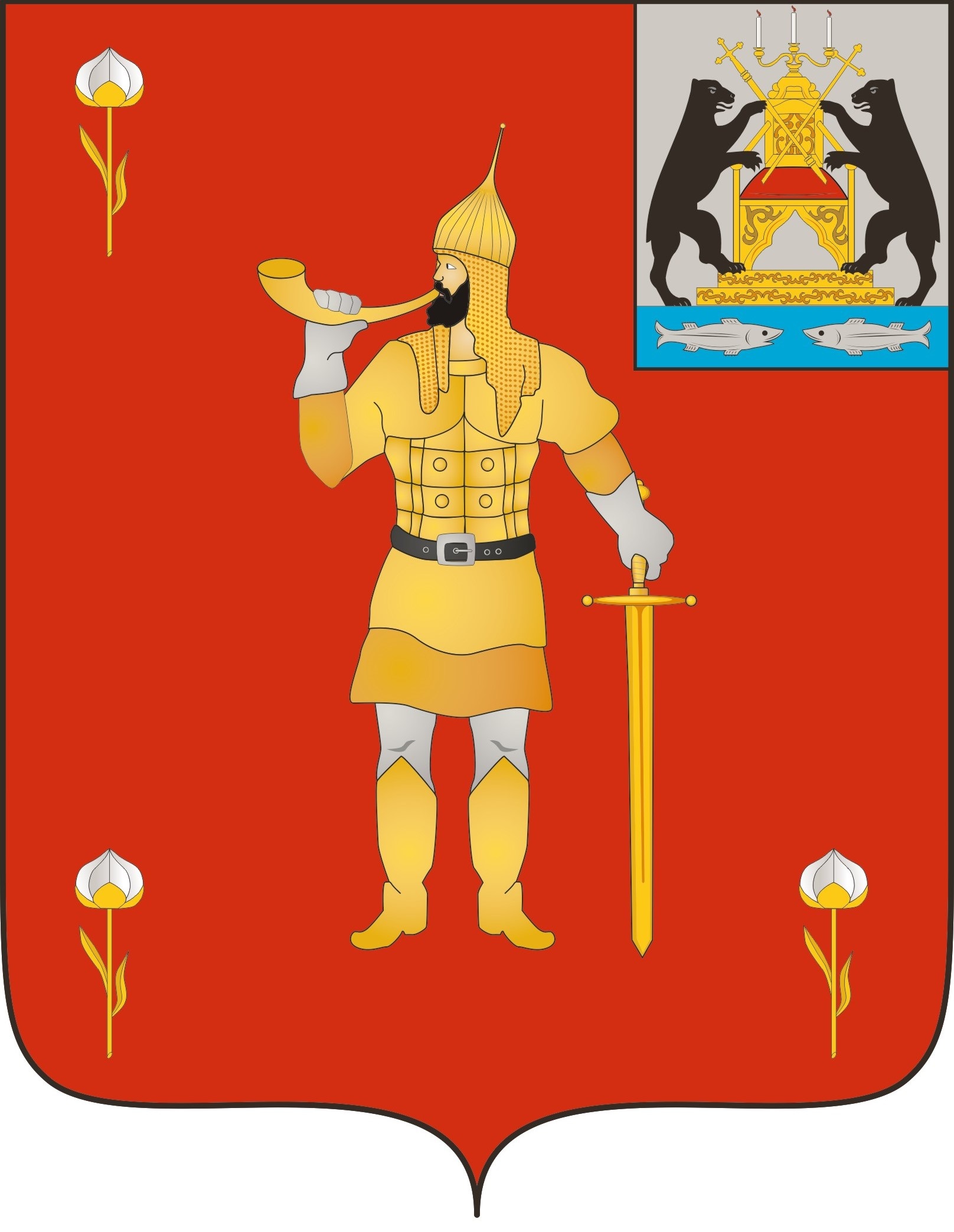 № 23 от 24.08.2023№ 23 от 24.08.2023                                            муниципальная газета                                            муниципальная газетаВ Администрацию Волотовского муниципального округа от______________________________________________________________________________проживающего(ей) по адресу ____________________________________________________________паспорт______________ выдан «     »____________кем________________________________________контактный телефон__________________________действующего по доверенности ________________ ____________________________________________в интересах______________________________________________________________________________проживающего(ей) по адресу ______________________________________________________________паспорт_____________ выдан «     » _____________кем_________________________________________№ п/пНаименование документаКол-воэкз.Кол-во листовСхема расположения земельного участка или земельных
участков на кадастровом плане территорииСхема расположения земельного участка или земельных
участков на кадастровом плане территорииСхема расположения земельного участка или земельных
участков на кадастровом плане территорииСхема расположения земельного участка или земельных
участков на кадастровом плане территорииСхема расположения земельного участка или земельных
участков на кадастровом плане территорииСхема расположения земельного участка или земельных
участков на кадастровом плане территорииСхема расположения земельного участка или земельных
участков на кадастровом плане территории                       Условный номер земельного участка_______________________________________                       Условный номер земельного участка_______________________________________                       Условный номер земельного участка_______________________________________                       Условный номер земельного участка_______________________________________                        (указывается в случае, если предусматривается образование двух и более земельных участков)                        (указывается в случае, если предусматривается образование двух и более земельных участков)                        (указывается в случае, если предусматривается образование двух и более земельных участков)                        (указывается в случае, если предусматривается образование двух и более земельных участков)                        (указывается в случае, если предусматривается образование двух и более земельных участков)                        (указывается в случае, если предусматривается образование двух и более земельных участков)                        (указывается в случае, если предусматривается образование двух и более земельных участков)Площадь земельного участкаПлощадь земельного участкаПлощадь земельного участкаПлощадь земельного участка5000м²м²(указывается проектная площадь образуемого земельного участка, вычисленная с использованием технологических и программных средств, в том числе размещенных на официальном сайте федерального органа исполнительной власти, уполномоченного Правительством Российской Федерации на осуществление государственного кадастрового учета, государственной регистрации прав, ведение Единого государственного реестра недвижимости и предоставление сведений, содержащихся в Едином государственном реестре недвижимости, в информационно-телекоммуникационной сети "Интернет" (далее - официальный сайт), с округлением до 1 квадратного метра. Указанное значение площади земельного участка может быть уточнено при проведении кадастровых работ не более чем на десять процентов)(указывается проектная площадь образуемого земельного участка, вычисленная с использованием технологических и программных средств, в том числе размещенных на официальном сайте федерального органа исполнительной власти, уполномоченного Правительством Российской Федерации на осуществление государственного кадастрового учета, государственной регистрации прав, ведение Единого государственного реестра недвижимости и предоставление сведений, содержащихся в Едином государственном реестре недвижимости, в информационно-телекоммуникационной сети "Интернет" (далее - официальный сайт), с округлением до 1 квадратного метра. Указанное значение площади земельного участка может быть уточнено при проведении кадастровых работ не более чем на десять процентов)(указывается проектная площадь образуемого земельного участка, вычисленная с использованием технологических и программных средств, в том числе размещенных на официальном сайте федерального органа исполнительной власти, уполномоченного Правительством Российской Федерации на осуществление государственного кадастрового учета, государственной регистрации прав, ведение Единого государственного реестра недвижимости и предоставление сведений, содержащихся в Едином государственном реестре недвижимости, в информационно-телекоммуникационной сети "Интернет" (далее - официальный сайт), с округлением до 1 квадратного метра. Указанное значение площади земельного участка может быть уточнено при проведении кадастровых работ не более чем на десять процентов)(указывается проектная площадь образуемого земельного участка, вычисленная с использованием технологических и программных средств, в том числе размещенных на официальном сайте федерального органа исполнительной власти, уполномоченного Правительством Российской Федерации на осуществление государственного кадастрового учета, государственной регистрации прав, ведение Единого государственного реестра недвижимости и предоставление сведений, содержащихся в Едином государственном реестре недвижимости, в информационно-телекоммуникационной сети "Интернет" (далее - официальный сайт), с округлением до 1 квадратного метра. Указанное значение площади земельного участка может быть уточнено при проведении кадастровых работ не более чем на десять процентов)(указывается проектная площадь образуемого земельного участка, вычисленная с использованием технологических и программных средств, в том числе размещенных на официальном сайте федерального органа исполнительной власти, уполномоченного Правительством Российской Федерации на осуществление государственного кадастрового учета, государственной регистрации прав, ведение Единого государственного реестра недвижимости и предоставление сведений, содержащихся в Едином государственном реестре недвижимости, в информационно-телекоммуникационной сети "Интернет" (далее - официальный сайт), с округлением до 1 квадратного метра. Указанное значение площади земельного участка может быть уточнено при проведении кадастровых работ не более чем на десять процентов)(указывается проектная площадь образуемого земельного участка, вычисленная с использованием технологических и программных средств, в том числе размещенных на официальном сайте федерального органа исполнительной власти, уполномоченного Правительством Российской Федерации на осуществление государственного кадастрового учета, государственной регистрации прав, ведение Единого государственного реестра недвижимости и предоставление сведений, содержащихся в Едином государственном реестре недвижимости, в информационно-телекоммуникационной сети "Интернет" (далее - официальный сайт), с округлением до 1 квадратного метра. Указанное значение площади земельного участка может быть уточнено при проведении кадастровых работ не более чем на десять процентов)(указывается проектная площадь образуемого земельного участка, вычисленная с использованием технологических и программных средств, в том числе размещенных на официальном сайте федерального органа исполнительной власти, уполномоченного Правительством Российской Федерации на осуществление государственного кадастрового учета, государственной регистрации прав, ведение Единого государственного реестра недвижимости и предоставление сведений, содержащихся в Едином государственном реестре недвижимости, в информационно-телекоммуникационной сети "Интернет" (далее - официальный сайт), с округлением до 1 квадратного метра. Указанное значение площади земельного участка может быть уточнено при проведении кадастровых работ не более чем на десять процентов)Обозначение характерных точек границОбозначение характерных точек границКоординаты, м,  Координаты, м,  Координаты, м,  Координаты, м,  Координаты, м,  Обозначение характерных точек границОбозначение характерных точек границ(указываются в случае подготовки схемы расположения земельного участка с использованием технологических и программных средств, в том числе размещенных на официальном сайте. Значения координат, полученные с использованием указанных технологических и программных средств, указываются с округлением до 0,01 метра)(указываются в случае подготовки схемы расположения земельного участка с использованием технологических и программных средств, в том числе размещенных на официальном сайте. Значения координат, полученные с использованием указанных технологических и программных средств, указываются с округлением до 0,01 метра)(указываются в случае подготовки схемы расположения земельного участка с использованием технологических и программных средств, в том числе размещенных на официальном сайте. Значения координат, полученные с использованием указанных технологических и программных средств, указываются с округлением до 0,01 метра)(указываются в случае подготовки схемы расположения земельного участка с использованием технологических и программных средств, в том числе размещенных на официальном сайте. Значения координат, полученные с использованием указанных технологических и программных средств, указываются с округлением до 0,01 метра)(указываются в случае подготовки схемы расположения земельного участка с использованием технологических и программных средств, в том числе размещенных на официальном сайте. Значения координат, полученные с использованием указанных технологических и программных средств, указываются с округлением до 0,01 метра)Обозначение характерных точек границОбозначение характерных точек границXYYYY11512 748,261 321 282,001 321 282,001 321 282,001 321 282,0022512 754,781 321 315,931 321 315,931 321 315,931 321 315,9333512 757,371 321 323,071 321 323,071 321 323,071 321 323,0744512 762,791 321 331,661 321 331,661 321 331,661 321 331,6655512 770,311 321 351,811 321 351,811 321 351,811 321 351,8166512 683,071 321 358,451 321 358,451 321 358,451 321 358,4577512 671,551 321 281,481 321 281,481 321 281,481 321 281,4888512 711,041 321 267,091 321 267,091 321 267,091 321 267,0999512 720,371 321 320,851 321 320,851 321 320,851 321 320,851010512 754,271 321 314,811 321 314,811 321 314,811 321 314,811111512 744,831 321 266,221 321 266,221 321 266,221 321 266,2211512 748,261 321 282,001 321 282,001 321 282,001 321 282,00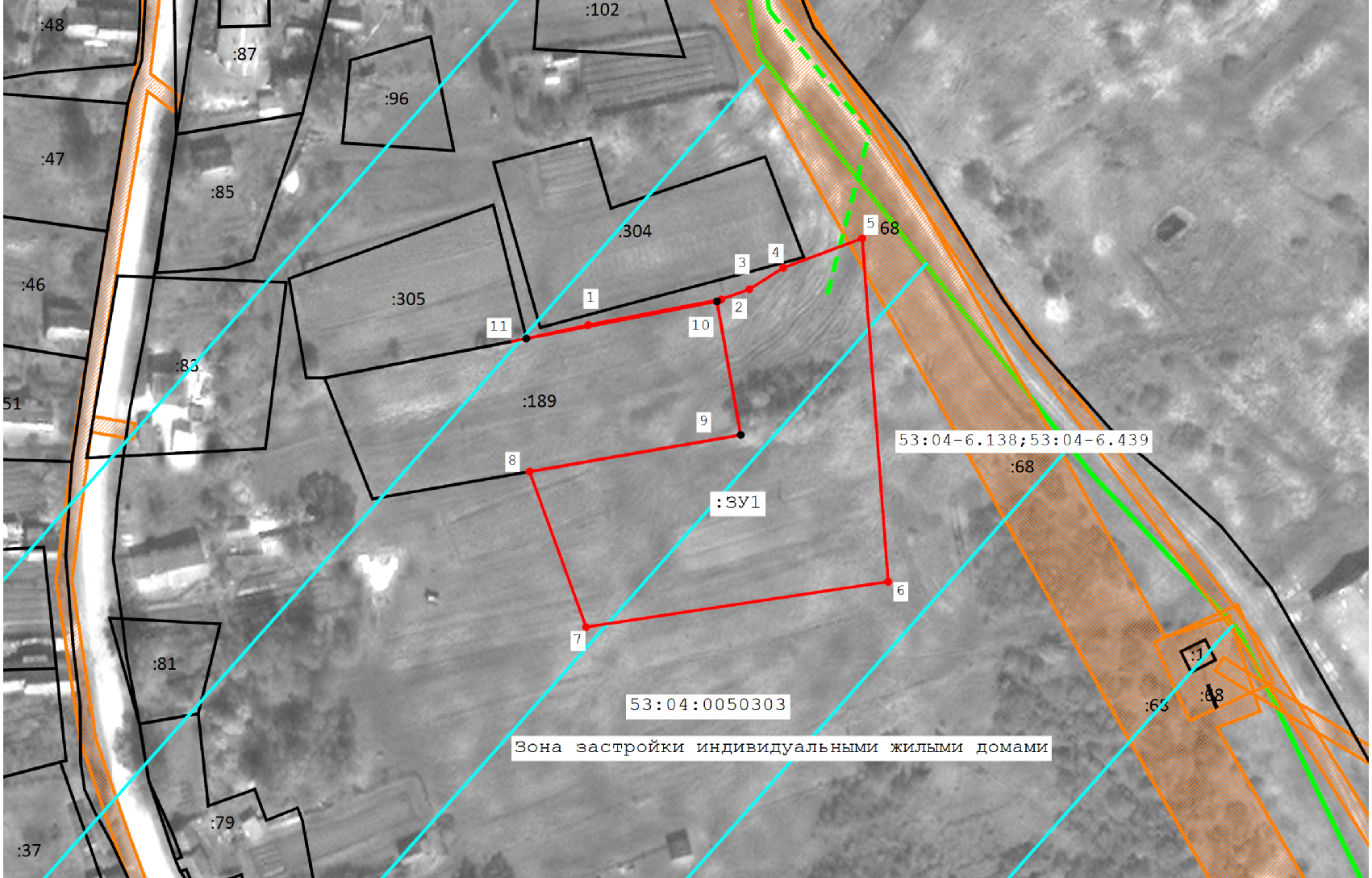 Масштаб 1:2000          МСК-53 (зона1)Масштаб 1:2000          МСК-53 (зона1)Масштаб 1:2000          МСК-53 (зона1)Масштаб 1:2000          МСК-53 (зона1)Масштаб 1:2000          МСК-53 (зона1)Масштаб 1:2000          МСК-53 (зона1)Масштаб 1:2000          МСК-53 (зона1)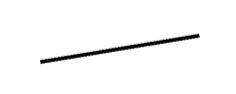 -часть границы, сведения ЕГРН о которой позволяют однозначно определить ее положение на местности-часть границы, сведения ЕГРН о которой позволяют однозначно определить ее положение на местности-часть границы, сведения ЕГРН о которой позволяют однозначно определить ее положение на местности-часть границы, сведения ЕГРН о которой позволяют однозначно определить ее положение на местности-часть границы, сведения ЕГРН о которой позволяют однозначно определить ее положение на местности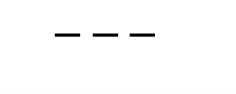 -часть границы, сведения ЕГРН о которой не позволяют однозначно определить ее положение на местности-часть границы, сведения ЕГРН о которой не позволяют однозначно определить ее положение на местности-часть границы, сведения ЕГРН о которой не позволяют однозначно определить ее положение на местности-часть границы, сведения ЕГРН о которой не позволяют однозначно определить ее положение на местности-часть границы, сведения ЕГРН о которой не позволяют однозначно определить ее положение на местности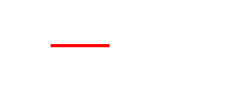 -часть границы, местоположение которой определено при выполнении кадастровых работ-часть границы, местоположение которой определено при выполнении кадастровых работ-часть границы, местоположение которой определено при выполнении кадастровых работ-часть границы, местоположение которой определено при выполнении кадастровых работ-часть границы, местоположение которой определено при выполнении кадастровых работ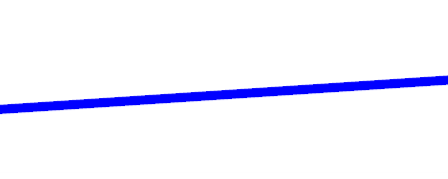 -граница кадастрового квартала-граница кадастрового квартала-граница кадастрового квартала-граница кадастрового квартала-граница кадастрового квартала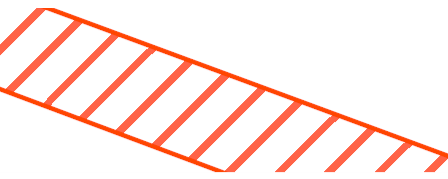 -граница ЗОУИТ-граница ЗОУИТ-граница ЗОУИТ-граница ЗОУИТ-граница ЗОУИТ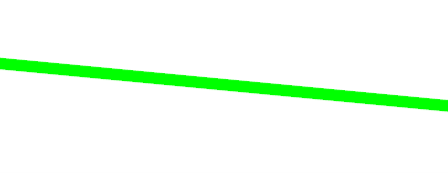 -граница населенного пункта-граница населенного пункта-граница населенного пункта-граница населенного пункта-граница населенного пункта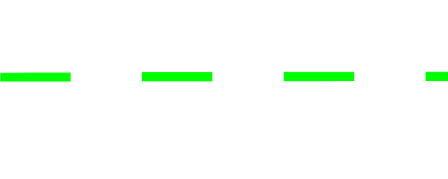 -доступ-доступ-доступ-доступ-доступ-территориальная зона, Зона застройки индивидуальными жилыми домами-территориальная зона, Зона застройки индивидуальными жилыми домами-территориальная зона, Зона застройки индивидуальными жилыми домами-территориальная зона, Зона застройки индивидуальными жилыми домами-территориальная зона, Зона застройки индивидуальными жилыми домамим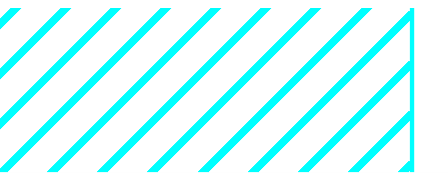 -граница территориальной зоны-граница территориальной зоны-граница территориальной зоны-граница территориальной зоны-граница территориальной зоныВ Администрацию Волотовского муниципального округа от______________________________________________________________________________проживающего(ей) по адресу ____________________________________________________________паспорт______________ выдан «     »____________кем________________________________________контактный телефон__________________________действующего по доверенности ________________ ____________________________________________в интересах______________________________________________________________________________проживающего(ей) по адресу ______________________________________________________________паспорт_____________ выдан «     » _____________кем_________________________________________№ п/пНаименование документаКол-воэкз.Кол-во листовСхема расположения земельного участка или земельных
участков на кадастровом плане территорииСхема расположения земельного участка или земельных
участков на кадастровом плане территорииСхема расположения земельного участка или земельных
участков на кадастровом плане территорииСхема расположения земельного участка или земельных
участков на кадастровом плане территорииСхема расположения земельного участка или земельных
участков на кадастровом плане территорииСхема расположения земельного участка или земельных
участков на кадастровом плане территорииСхема расположения земельного участка или земельных
участков на кадастровом плане территорииПлощадь земельного участкаПлощадь земельного участкаПлощадь земельного участкаПлощадь земельного участка1874м²м²(указывается проектная площадь образуемого земельного участка, вычисленная с использованием технологических и программных средств, в том числе размещенных на официальном сайте федерального органа исполнительной власти, уполномоченного Правительством Российской Федерации на осуществление государственного кадастрового учета, государственной регистрации прав, ведение Единого государственного реестра недвижимости и предоставление сведений, содержащихся в Едином государственном реестре недвижимости, в информационно-телекоммуникационной сети "Интернет" (далее - официальный сайт), с округлением до 1 квадратного метра. Указанное значение площади земельного участка может быть уточнено при проведении кадастровых работ не более чем на десять процентов)(указывается проектная площадь образуемого земельного участка, вычисленная с использованием технологических и программных средств, в том числе размещенных на официальном сайте федерального органа исполнительной власти, уполномоченного Правительством Российской Федерации на осуществление государственного кадастрового учета, государственной регистрации прав, ведение Единого государственного реестра недвижимости и предоставление сведений, содержащихся в Едином государственном реестре недвижимости, в информационно-телекоммуникационной сети "Интернет" (далее - официальный сайт), с округлением до 1 квадратного метра. Указанное значение площади земельного участка может быть уточнено при проведении кадастровых работ не более чем на десять процентов)(указывается проектная площадь образуемого земельного участка, вычисленная с использованием технологических и программных средств, в том числе размещенных на официальном сайте федерального органа исполнительной власти, уполномоченного Правительством Российской Федерации на осуществление государственного кадастрового учета, государственной регистрации прав, ведение Единого государственного реестра недвижимости и предоставление сведений, содержащихся в Едином государственном реестре недвижимости, в информационно-телекоммуникационной сети "Интернет" (далее - официальный сайт), с округлением до 1 квадратного метра. Указанное значение площади земельного участка может быть уточнено при проведении кадастровых работ не более чем на десять процентов)(указывается проектная площадь образуемого земельного участка, вычисленная с использованием технологических и программных средств, в том числе размещенных на официальном сайте федерального органа исполнительной власти, уполномоченного Правительством Российской Федерации на осуществление государственного кадастрового учета, государственной регистрации прав, ведение Единого государственного реестра недвижимости и предоставление сведений, содержащихся в Едином государственном реестре недвижимости, в информационно-телекоммуникационной сети "Интернет" (далее - официальный сайт), с округлением до 1 квадратного метра. Указанное значение площади земельного участка может быть уточнено при проведении кадастровых работ не более чем на десять процентов)(указывается проектная площадь образуемого земельного участка, вычисленная с использованием технологических и программных средств, в том числе размещенных на официальном сайте федерального органа исполнительной власти, уполномоченного Правительством Российской Федерации на осуществление государственного кадастрового учета, государственной регистрации прав, ведение Единого государственного реестра недвижимости и предоставление сведений, содержащихся в Едином государственном реестре недвижимости, в информационно-телекоммуникационной сети "Интернет" (далее - официальный сайт), с округлением до 1 квадратного метра. Указанное значение площади земельного участка может быть уточнено при проведении кадастровых работ не более чем на десять процентов)(указывается проектная площадь образуемого земельного участка, вычисленная с использованием технологических и программных средств, в том числе размещенных на официальном сайте федерального органа исполнительной власти, уполномоченного Правительством Российской Федерации на осуществление государственного кадастрового учета, государственной регистрации прав, ведение Единого государственного реестра недвижимости и предоставление сведений, содержащихся в Едином государственном реестре недвижимости, в информационно-телекоммуникационной сети "Интернет" (далее - официальный сайт), с округлением до 1 квадратного метра. Указанное значение площади земельного участка может быть уточнено при проведении кадастровых работ не более чем на десять процентов)(указывается проектная площадь образуемого земельного участка, вычисленная с использованием технологических и программных средств, в том числе размещенных на официальном сайте федерального органа исполнительной власти, уполномоченного Правительством Российской Федерации на осуществление государственного кадастрового учета, государственной регистрации прав, ведение Единого государственного реестра недвижимости и предоставление сведений, содержащихся в Едином государственном реестре недвижимости, в информационно-телекоммуникационной сети "Интернет" (далее - официальный сайт), с округлением до 1 квадратного метра. Указанное значение площади земельного участка может быть уточнено при проведении кадастровых работ не более чем на десять процентов)Обозначение характерных точек границОбозначение характерных точек границКоординаты, м,  Координаты, м,  Координаты, м,  Координаты, м,  Координаты, м,  Обозначение характерных точек границОбозначение характерных точек границ(указываются в случае подготовки схемы расположения земельного участка с использованием технологических и программных средств, в том числе размещенных на официальном сайте. Значения координат, полученные с использованием указанных технологических и программных средств, указываются с округлением до 0,01 метра)(указываются в случае подготовки схемы расположения земельного участка с использованием технологических и программных средств, в том числе размещенных на официальном сайте. Значения координат, полученные с использованием указанных технологических и программных средств, указываются с округлением до 0,01 метра)(указываются в случае подготовки схемы расположения земельного участка с использованием технологических и программных средств, в том числе размещенных на официальном сайте. Значения координат, полученные с использованием указанных технологических и программных средств, указываются с округлением до 0,01 метра)(указываются в случае подготовки схемы расположения земельного участка с использованием технологических и программных средств, в том числе размещенных на официальном сайте. Значения координат, полученные с использованием указанных технологических и программных средств, указываются с округлением до 0,01 метра)(указываются в случае подготовки схемы расположения земельного участка с использованием технологических и программных средств, в том числе размещенных на официальном сайте. Значения координат, полученные с использованием указанных технологических и программных средств, указываются с округлением до 0,01 метра)Обозначение характерных точек границОбозначение характерных точек границXYYYY11512 671,551 321 281,481 321 281,481 321 281,481 321 281,4822512 683,071 321 358,451 321 358,451 321 358,451 321 358,4533512 657,861 321 360,361 321 360,361 321 360,361 321 360,3644512 647,381 321 290,331 321 290,331 321 290,331 321 290,3311512 671,551 321 281,481 321 281,481 321 281,481 321 281,48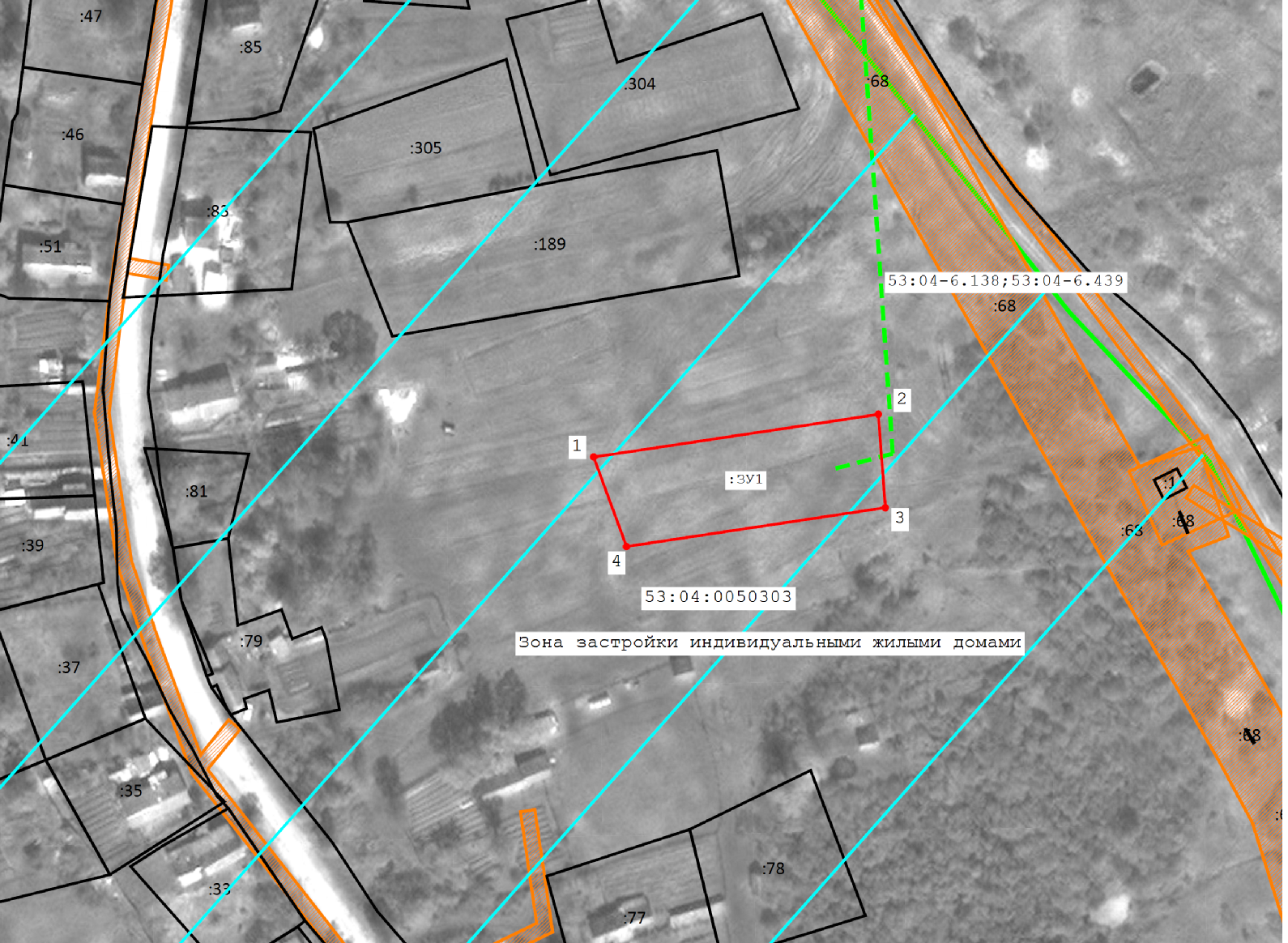 Масштаб 1:2000          МСК-53 (зона1)Масштаб 1:2000          МСК-53 (зона1)Масштаб 1:2000          МСК-53 (зона1)Масштаб 1:2000          МСК-53 (зона1)Масштаб 1:2000          МСК-53 (зона1)Масштаб 1:2000          МСК-53 (зона1)Масштаб 1:2000          МСК-53 (зона1)-часть границы, сведения ЕГРН о которой позволяют однозначно определить ее положение на местности-часть границы, сведения ЕГРН о которой позволяют однозначно определить ее положение на местности-часть границы, сведения ЕГРН о которой позволяют однозначно определить ее положение на местности-часть границы, сведения ЕГРН о которой позволяют однозначно определить ее положение на местности-часть границы, сведения ЕГРН о которой позволяют однозначно определить ее положение на местности-часть границы, сведения ЕГРН о которой не позволяют однозначно определить ее положение на местности-часть границы, сведения ЕГРН о которой не позволяют однозначно определить ее положение на местности-часть границы, сведения ЕГРН о которой не позволяют однозначно определить ее положение на местности-часть границы, сведения ЕГРН о которой не позволяют однозначно определить ее положение на местности-часть границы, сведения ЕГРН о которой не позволяют однозначно определить ее положение на местности-часть границы, местоположение которой определено при выполнении кадастровых работ-часть границы, местоположение которой определено при выполнении кадастровых работ-часть границы, местоположение которой определено при выполнении кадастровых работ-часть границы, местоположение которой определено при выполнении кадастровых работ-часть границы, местоположение которой определено при выполнении кадастровых работ-граница кадастрового квартала-граница кадастрового квартала-граница кадастрового квартала-граница кадастрового квартала-граница кадастрового квартала-граница ЗОУИТ-граница ЗОУИТ-граница ЗОУИТ-граница ЗОУИТ-граница ЗОУИТ-граница населенного пункта-граница населенного пункта-граница населенного пункта-граница населенного пункта-граница населенного пункта-доступ-доступ-доступ-доступ-доступ-территориальная зона, Зона застройки индивидуальными жилыми домами-территориальная зона, Зона застройки индивидуальными жилыми домами-территориальная зона, Зона застройки индивидуальными жилыми домами-территориальная зона, Зона застройки индивидуальными жилыми домами-территориальная зона, Зона застройки индивидуальными жилыми домамим-граница территориальной зоны-граница территориальной зоны-граница территориальной зоны-граница территориальной зоны-граница территориальной зоны«ГодИсточник финансированияИсточник финансированияИсточник финансированияИсточник финансированияИсточник финансирования«Годобластной бюджетфедеральный бюджетместные бюджетывнебюджетные средствавсего123456202135889,33335,112639,8051864,2202254513,0768846,1314432,520137791,72202352876,5617946,818893,19089716.55202438057,243549,1413015,18054621,56202537974,913579,4013014,75054569,06202630137,9011558,2041696,1ВСЕГО249448,9897256,5783557,640430259,69»«годИсточник финансированияИсточник финансированияИсточник финансированияИсточник финансированияИсточник финансированияИсточник финансирования«годобластной бюджетфедеральный бюджетместные бюджетывнебюджет-ные средствавсего123456202191,2010942,8011034,020220012656,89012656,8920230016495,73016495,7320240011319,34011319,3420250011319,44011319,4420260010104,3010104,3ВСЕГО91,2072838,5072929,7»«ГодИсточник финансированияИсточник финансированияИсточник финансированияИсточник финансированияИсточник финансирования«Годобластной
бюджетфедеральный
бюджетместные бюджетывнебюджетные
средствавсего123456202135803,13335,117,3039155,5202252940,3368846,13162,090121948,55202350683,4516642,744,87067371,02202436181,243549,1418,74039749,12202536098,913579,418,21039696,52202627919,400027919,4ВСЕГО239626,4395952,47261,210335840,11»«2.26.Расходы на создание спортивной площадки МАОУ ВСШКомитет2023- 2026 годы2.1; 2.2;3,1;3,2бюджет муниципального округа002679,2000»«2.22Расходы на реализацию мероприятий по модернизации школьных систем образования путем проведения капитальных ремонтов зданий общеобразовательных организаций (МАОУ ВСШ).Комитет,образовательные организации2022- 2026  годы2.1федеральный бюджет065567,4413093,56000«2.22Расходы на реализацию мероприятий по модернизации школьных систем образования путем проведения капитальных ремонтов зданий общеобразовательных организаций (МАОУ ВСШ).Комитет,образовательные организации2022- 2026  годы2.1областной бюджет015380,02 13008,92000«2.22Расходы на реализацию мероприятий по модернизации школьных систем образования путем проведения капитальных ремонтов зданий общеобразовательных организаций (МАОУ ВСШ).Комитет,образовательные организации2022- 2026  годы2.1бюджет муници-пального округа081,0326,12000»Заместитель Главы Администрации                                                                В.И. Пыталева